Analizați sintactic și morfologic:Se scutură din salcâmi o ploaie de miresme.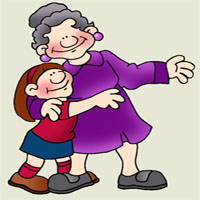         Bunicul stă pe prispă. Se gândeşte. El numeră florile  Se scarpină în cap. Iar numără florile scuturate de adiere.        Pletele lui albe şi creţe seamănă cu nişte ciorchini de flori albe; sprincenele, mustăţile, barba sunt ninse de  anii mulţi şi grei.        Numai ochii bunicului au rămas ca odinioară: blânzi şi mângâietori.        Vântul trânti poarta.Bunicul de B. St. DelavranceaAnalizati morfologic și sintactic :        Fetiţa mergea cu picioarele ei goale, roşii-vinete de frig; şi-n şorţul ei vechi ţinea strâns un vraf de cutii cu chibrituri şi mai avea şi-n mână o cutie. Fusese o zi rea pentru dânsa şi nimeni nu-i cumpărase nimic, şi n-avea  niciun ban; şi-i era foame şi frig tare.  Fulgii de zăpadă cădeau pe părul ei lung şi bălai, care se încreţea frumos pe lângă ceafă, dar nu se gândea ea acum la părul ei creţ. Luminile străluceau pe la ferestre, miros de fripturi se răspândea în stradă; era ajunul Anului Nou, iată la ce se gândea ea.Fetita cu chibrituride Hans Christian Andersen